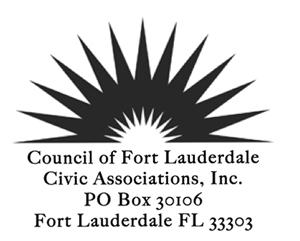 GENERAL MEMBERSHIP MEETINGJanuary 13, 20158th floor Conference Room, City HallAGENDACALL TO ORDER 7:30 PMPLEDGE of ALLEGIANCEROLL CALL REVIEW AND ACCEPTANCE: Meeting Minutes of December 9, 2014*TREASURER’S REPORT  POLICE/FIRE REPORT ANNOUNCEMENTS/GUEST INTRODUCTIONS	The Vision Plan The Strategic PlanCapital Improvement Plan You	Susanne Torriente, Assistant City Manager, Amy Knowles, Assistant to the City Manager, Jenni Morejon, 	Director of Sustainable Development, Hardeep Anand, Director of Public Works and Nancy Gassman 	Director of the Sustainability DivisionREPORTSPresidents Report	City Commission Workshop January 21	Support for the Education Advisory BoardMembership Report	Membership RenewalCommittee Reports	Nominating Committee ReportOLD BUSINESS	Neighbor Support Night February 12, 2015	Public Participation Ordinance	Registration for Recognized Civic Association StatusNEW BUSINESS	March Meeting with Broward County Commissioners FOR THE GOOD OF THE COMMUNITY	Fort Lauderdale United Day/Martin Luther King Day January 19, 2015ADJOURN*Indicates voting items or may be a voting itemNext Board Meeting January 26, 2015Next General Membership Meeting March 10, 2015